Филиал Республиканского государственного предприятия на праве хозяйственного ведения «Казгидромет» Министерства экологии и природных ресурсов РК 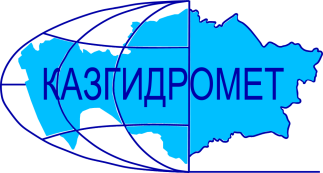 по Акмолинской областиг. Кокшетау, ул. Кудайбердиева 27Ежедневный гидрологический бюллетень №55Сведения о состоянии водных объектов Акмолинской области по данным гидрологического мониторинга на государственной сети наблюдений по состоянию на 8 час. 29 апреля 2024 годаДиректор Филиала					Б. МакажановаСоставил (а)/Исп.: Бронникова А.Тел.: 8 777-131-79-21Қазақстан Республикасы Экология және табиғи ресурстар министрлігінің «Қазгидромет» шаруашылық жүргізу құқығындағы республикалық кәсіпорнының Ақмола облысы бойынша филиалы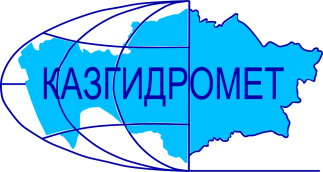 Көкшетау қ., Кудайбердиева к. 27№55 Күнделікті гидрологиялық бюллетень Мемлекеттік бақылау желісіндегі гидрологиялық мониторинг деректері бойынша Ақмола облысы су нысандарының 2024 жылғы 29 сәуірға сағат 8-гі  жай-күйі туралы мәліметтер. Филиалының директоры					Б. МакажановаҚұрастырған/Орын.: Бронникова А.Тел.: 8 777-131-79-21Название гидрологического постаОпасный уровеньводы, смУровень воды, смИзменение уровня воды за сутки, ±смРасход воды, м³/секСостояние водного объекта и толщина льда, смр. Силеты – с. Приречное500171-20,52Чистор. Силеты – с. Новомарковка105043901,69Чистор. Силеты – с. Бестогай1500940017,6Чистор. Силеты – с. Изобильное80027351,10Чистор. Шагалалы – с. Павловка28046-210,4Чистор. Есиль – с. Турген63018805,52Чистор. Есиль – пос. Аршалы43035507,74Чистор. Есиль – с. Волгодоновка685125-24,20Чистор. Есиль – с. Тельмана7907440-Чистор. Есиль – г. Астана7507250-Чистор. Есиль – мкн. Коктал6653370-Чистор. Есиль – с. Новоишимка800643-28,75Чистор. Есиль – г. Державинск850664-34365Чистор. Есиль – с. Каменный Карьер808636-26838Чистор. Мойылды – с. Николаевка550145010,5Чистор. Калкутан – с. Новокубанка13505380-Чисто, стоячая водар. Калкутан – с. Калкутан630495-23-Чистор. Боксук – с. Журавлевка690389-817,5Чистор. Аршалы – с. Буденовка1090541-14-Чистор. Жабай – с. Балкашино52026-134,31Чистор. Жабай – г. Атбасар710420-12100Чистор. Жыланды – с. Шуйское1260455-2-Чистор. Терисаккан – с. Терисаккан885717-1-Чистор. Нура – с. Кошкарбаева740333-12148Чистор. Нура – с. Бирлик12201020-2-Чистор. Нура – с. Коргалжын700787-4285ЧистоАстанинское вдхр. - с. Арнасай -6051-ЧистоАстанинское вдхр. - с. Михайловка-9910-ЧистоСилетинское вдхр. – с. Силеты-546-6-Чистооз. Копа - г. Кокшетау-415-1-Чистооз. Зеренды - с. Зеренда-7300-Чистооз. Шортан - г. Щучинск-9040-Чистооз. Бурабай - с. Боровое-8950-Чистооз. Улкен Шабакты - с. Боровое-7810-ЧистоГидрологиялық бекеттердің атауыСудың шектік деңгейі, смСу дең-гейі,смСу деңгейі-нің тәулік ішінде өзгеруі,± смСу шығыны, м³/секМұз жағдайы және мұздың қалыңдығы, смСілеті өз. – Приречное а.500171-20,52ТазаСілеті өз. – Новомарковка а.105043901,69ТазаСілеті өз. –Бестоғай а.1500940017,6ТазаСілеті өз. – Изобильное а.80027351,10ТазаШағалалы өз. – Павловка а.28046-210,4ТазаЕсіл өз. - Түрген а.63018805,52ТазаЕсіл өз. – Аршалы а.43035507,74ТазаЕсіл өз. – Волгодоновка а.685125-24,20ТазаЕсіл өз. – Тельмана а.7907440-ТазаЕсіл өз. – Астана қ.7507250-ТазаЕсіл өз. – Көктал ш.а.6653370-ТазаЕсіл өз. – Новоишимка а.800643-28,75ТазаЕсіл өз. – Державинск қ.850664-34365ТазаЕсіл өз. – Каменный Карьер а.808636-26838ТазаМойылды өз. – Николаевка а.550145010,5ТазаҚалкұтан өз. – Новокубанка а.13505380-Таза, тоқтап қалған суҚалкұтан өз. – Қалкұтан а.630495-23-ТазаБоксук өз. – Журавлевка а.690389-817,5ТазаАршалы өз. – Буденовка а.1090541-14-ТазаЖабай өз. – Балқашын а.52026-134,31ТазаЖабай өз. – Атбасар қ.710420-12100ТазаЖыланды өз. – Шуйское а.1260455-2-ТазаТерісаққан өз. – Терісаққан а.885717-1-ТазаНұра өз. – Р. Қошқарбаев а.740333-12148ТазаНұра өз. – Бірлік а.12201020-2-ТазаНұра өз. – Корғалжын а.700787-4285ТазаАстана су қойм. – Арнасай а. -6051-ТазаАстана су қойм. – Михайловка а.-9910-ТазаСілеті су қойм. – Сілеті а.-546-6-ТазаҚопа к. - Көкшетау қ.-415-1-ТазаЗеренді к. - Зеренді а.-7300-ТазаШортан к. - Щучинск қ.-9040-ТазаБурабай к. - Бурабай а.-8950-ТазаҮлкен Шабақты к. - Бурабай а.-7810-Таза